МУНИЦИПАЛЬНОЕ БЮДЖЕТНОЕ ОБРАЗОВАТЕЛЬНОЕ УЧРЕЖДЕНИЕ ДОПОЛНИТЕЛЬНОГО ОБРАЗОВАНИЯ МУНИЦИПАЛЬНОГО ОБРАЗОВАНИЯ ГОРОД КРАСНОДАР «ДЕТСКО-ЮНОШЕСКИЙ ЦЕНТР»КОНСПЕКТ ДИСТАНЦИОННОГО ЗАНЯТИЯ «КАДРИЛЬ»(по дополнительной общеобразовательной                             общеразвивающей программе «Ладушки»)Автор-составитель:Волкова Алёна Викторовна,педагог дополнительного  образования2019-2020 учебный годХод занятияРазминка:И.п. Стоим ноги на ширине плеч, руки на поясе.1. Наклоны головы.2. Вращение головой по кругу, выполняем очень медленно, в одну сторону, затем в другую.3. Наклоны корпусом выполняем так же очень медленно.Комплекс прыжков:1. «Зайчик»2. «Прыжки с поджатыми ножками»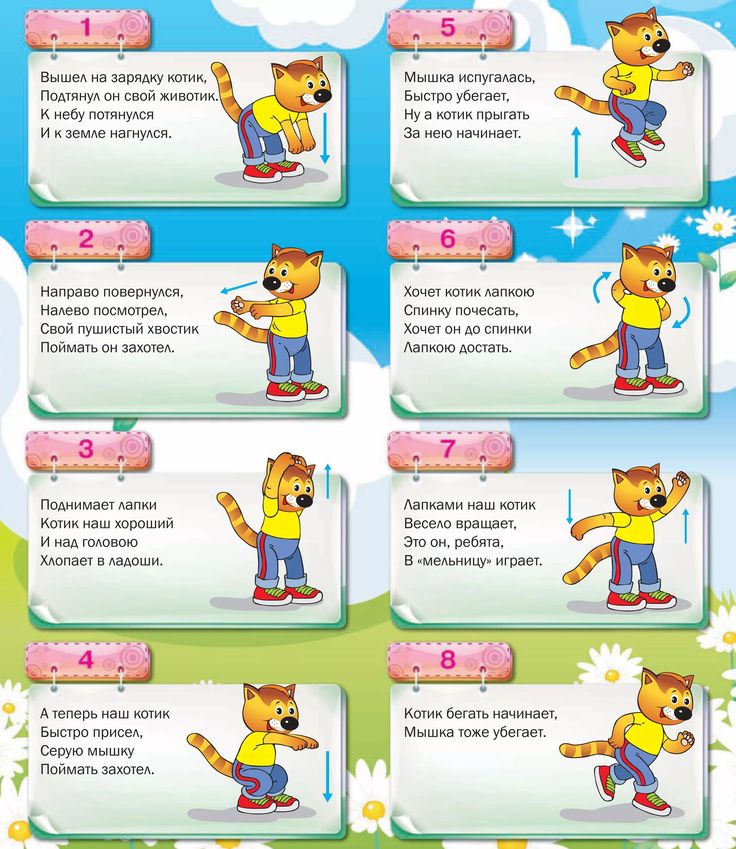 Изучение нового танца «Кадриль»    	 Сегодня   мы познакомимся с танцем «Кадриль» и постараемся разобрать движения.     	Кадриль – задорный игровой парный танец. Кадриль пришла к нам в Россию  из Франции  в начале XIX столетия и стала одним из любимых танцев русского народа. В этом танце могут принимать участие различное количество пар: 2, 4, 6, 8 и больше, но обязательно четное. На сцене Кадриль исполняют в сценических костюмах. Мужской костюм состоит из рубахи с поясом, шаровар, сапог, фуражки. Женский костюм – из ботиночек, юбки, кофты, косынки или ленты вокруг головы.Кадрили по форме построения бывают круговыми и квадратными. Квадратная кадриль исполняется  четырьмя парами, стоящими друг против друга. Круговые кадрили исполняются по кругу. Предлагаю вам посмотреть в интернете видео ролик, как исполняется этот танец. Своими впечатлениями делитесь со мной через программу  WatsApp.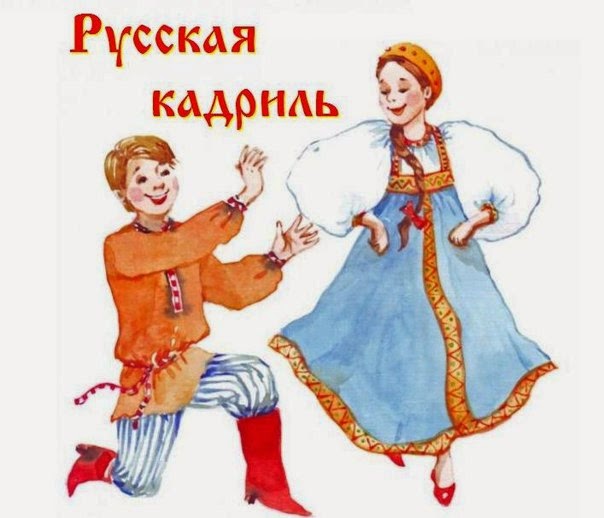 Партерная гимнастика на ковре«Бабочка» (Летит на цветочек, затем отдыхает)«Лягушка»«Складочка» «Корзинка»«Улитка»      После растяжки расслабляем мышцы. Садимся на колени, животик положили на колени и вытянули ручки вперёд.Домашняя работа. КонкурсДорогие ребята! Предлагаю вам почувствовать в небольшом конкурсе «Почувствуй себя взрослым» и попробовать сделать самостоятельно  причёску для урока хореографии. Напоминаю, какая причёска должна быть у настоящих танцоров: волосы собираем в высокий хвост, затем делаем шишку или гульку! Для этого вам понадобиться 1 резинка для волос и несколько шпилек. (Жду ваших фото и видео).Обратная связьПравильность выполнения всех  упражнений направлена родителям по программе WatsApp.Объединение:«Ладушки»Возраст детей:5-6 летГод обучения:1-йГруппа:1/1,1/2Дата:30.04.2020 года